ГУБЕРНАТОР ТУЛЬСКОЙ ОБЛАСТИУКАЗот 25 декабря 2012 г. N 202ОБ УТВЕРЖДЕНИИ ПОЛОЖЕНИЯ О ПОЧЕТНОЙ ГРАМОТЕГУБЕРНАТОРА ТУЛЬСКОЙ ОБЛАСТИВ целях поощрения граждан, внесших значительный вклад в социально-экономическое и культурное развитие Тульской области, на основании статьи 29 Устава (Основного Закона) Тульской области постановляю:(в ред. Указов Губернатора Тульской области от 01.02.2016 N 22, от 12.08.2022 N 68)1. Утвердить Положение о Почетной грамоте Губернатора Тульской области (приложение).(в ред. Указа Губернатора Тульской области от 01.02.2016 N 22)2. Внести в Указ губернатора Тульской области от 3 октября 2011 года N 6 "О Благодарности губернатора Тульской области и Благодарственном письме губернатора Тульской области" следующие изменения:а) в пункте 10 приложения N 1 к Указу текст ", не ранее чем через три года после предыдущего награждения" исключить;б) пункт 11 приложения N 1 к Указу текст "и государственным гражданским служащим органов исполнительной власти и аппарата правительства Тульской области" заменить текстом ", государственным гражданским служащим органов исполнительной власти и аппарата правительства Тульской области, а также работникам органов исполнительной власти и аппарата правительства Тульской области, замещающим должности, не отнесенные к должностям государственной гражданской службы Тульской области".3. Управлению пресс-службы правительства Тульской области опубликовать Указ в средствах массовой информации.4. Указ вступает в силу со дня опубликования.Губернатор Тульской областиВ.С.ГРУЗДЕВПриложениек Указу ГубернатораТульской областиот 25.12.2012 N 202ПОЛОЖЕНИЕО ПОЧЕТНОЙ ГРАМОТЕ ГУБЕРНАТОРА ТУЛЬСКОЙ ОБЛАСТИ1. Награждение Почетной грамотой Губернатора Тульской области (далее - Почетная грамота) является формой поощрения граждан за заслуги и достижения в государственном и муниципальном управлении, промышленности, строительстве, экономике, информатизации, науке, культуре, искусстве, воспитании, просвещении, спорте, обеспечении правопорядка и региональной безопасности, укреплении законности, охране здоровья и жизни, защите прав и свобод граждан, за активную общественную и иную деятельность, направленную на социально-экономическое развитие Тульской области.(п. 1 в ред. Указа Губернатора Тульской области от 12.08.2022 N 68)2. Ходатайство о поощрении Почетной грамотой, как правило, возбуждается по месту основной (постоянной) работы лица, представленного к поощрению, организациями независимо от форм собственности и организационно-правовой формы, а также общественными и религиозными объединениями, государственными органами, органами местного самоуправления не позднее 60 рабочих дней до предполагаемой даты вручения и вносится руководителю органа исполнительной власти Тульской области в соответствии с отраслевой принадлежностью организации, возбудившей ходатайство.Орган исполнительной власти рассматривает указанное ходатайство в течение 7 рабочих дней со дня его поступления.(п. 2 в ред. Указа Губернатора Тульской области от 31.05.2021 N 56)3. К поощрению Почетной грамотой представляются видные деятели в области государственного и муниципального управления, промышленности, строительства, экономики, информатизации, науки, культуры, искусства, воспитания, просвещения и спорта, авторитетные представители общественности и деловых кругов Тульской области, граждане, внесшие значительный вклад в реализацию государственной политики на территории Тульской области и, как правило, имеющие широкую известность.(в ред. Указов Губернатора Тульской области от 16.09.2019 N 99, от 12.08.2022 N 68)4. Губернатор Тульской области вправе лично инициировать вопрос о награждении Почетной грамотой. В данном случае ходатайство не возбуждается.(п. 4 в ред. Указа Губернатора Тульской области от 16.09.2019 N 99)5. К ходатайству о поощрении Почетной грамотой прилагаются следующие документы:характеристика, отражающая сведения о достижениях и поощрениях, установленных пунктами 1, 3 настоящего Положения;копия документа, удостоверяющего личность, содержащая сведения о фамилии, имени, отчестве, дате и месте рождения, адресе регистрации;копия выписки из трудовой книжки или справка, содержащая сведения о трудовой деятельности;выписка из учредительных документов организации, в которой работает гражданин, о ее полном официальном наименовании;согласие на обработку персональных данных.(п. 5 в ред. Указа Губернатора Тульской области от 16.09.2019 N 99)6. По результатам рассмотрения ходатайства о поощрении Почетной грамотой руководитель органа исполнительной власти Тульской области в течение 10 рабочих дней со дня поступления ходатайства:в случае несоответствия требованиям настоящего Положения возвращает ходатайство с указанием причины возврата;в случае соответствия требованиям настоящего Положения вносит в главное управление государственной службы и кадров аппарата Правительства Тульской области представление о награждении Почетной грамотой.(в ред. Указов Губернатора Тульской области от 31.05.2021 N 56, от 12.08.2022 N 68)7. Исключен. - Указ Губернатора Тульской области от 16.09.2019 N 99.8. Решение о награждении Почетной грамотой принимается Губернатором Тульской области и оформляется распоряжением Губернатора Тульской области.(в ред. Указа Губернатора Тульской области от 01.02.2016 N 22)Главное управление государственной службы и кадров аппарата Правительства Тульской области в течение 30 рабочих дней со дня поступления представления готовит проект распоряжения о награждении Почетной грамотой, а также осуществляет учет произведенных награждений.(в ред. Указов Губернатора Тульской области от 31.05.2021 N 56, от 12.08.2022 N 68)Абзац исключен. - Указ Губернатора Тульской области от 12.08.2022 N 68.9. Исключен. - Указ Губернатора Тульской области от 12.08.2022 N 68.9. Вручение Почетной грамоты осуществляется в торжественной обстановке.10. Членам Правительства Тульской области, государственным гражданским служащим органов исполнительной власти и аппарата Правительства Тульской области, а также работникам органов исполнительной власти и аппарата Правительства Тульской области, замещающим должности, не отнесенные к должностям государственной гражданской службы Тульской области, награжденным Почетной грамотой, выплачивается единовременное поощрение в размере, установленном Губернатором Тульской области.(в ред. Указов Губернатора Тульской области от 01.02.2016 N 22, от 12.08.2022 N 68)11. Повторное награждение Почетной грамотой не производится.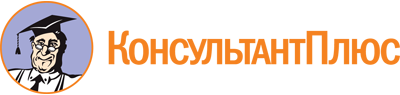 Указ Губернатора Тульской области от 25.12.2012 N 202
(ред. от 12.08.2022)
"Об утверждении Положения о Почетной грамоте Губернатора Тульской области"Документ предоставлен КонсультантПлюс

www.consultant.ru

Дата сохранения: 21.02.2023
 Список изменяющих документов(в ред. Указов Губернатора Тульской областиот 01.02.2016 N 22, от 16.09.2019 N 99, от 31.05.2021 N 56,от 12.08.2022 N 68)Список изменяющих документов(в ред. Указов Губернатора Тульской областиот 01.02.2016 N 22, от 16.09.2019 N 99, от 31.05.2021 N 56,от 12.08.2022 N 68)